Автономная некоммерческая организация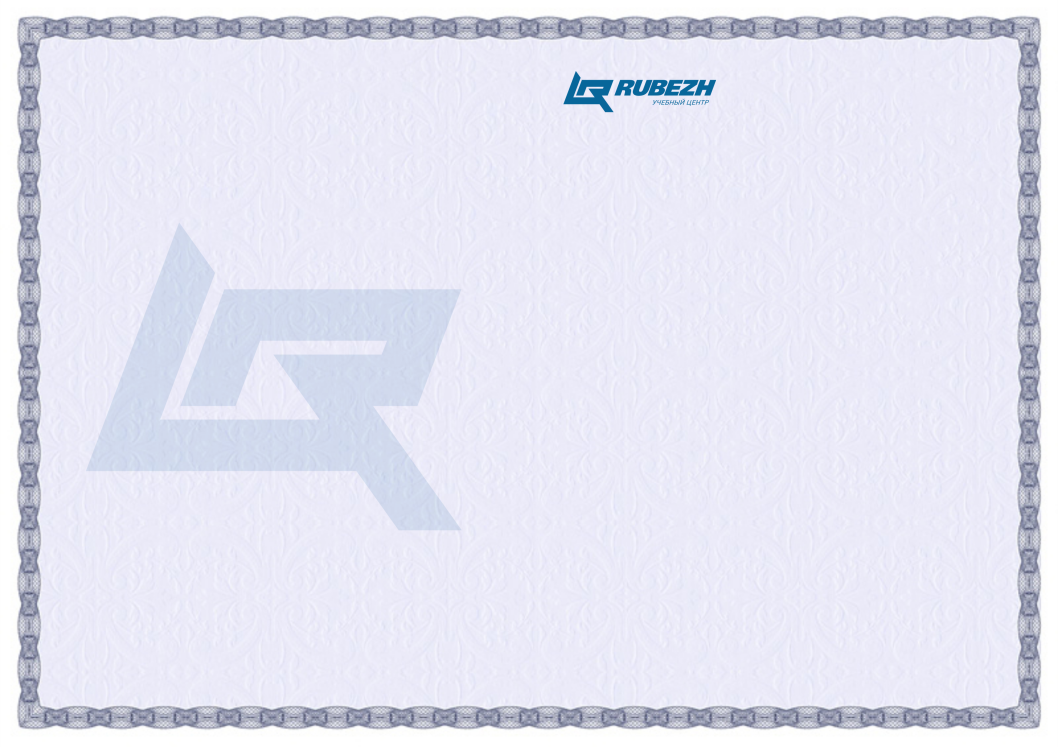 дополнительного профессионального образования«Учебный Центр «РУБЕЖ»(Лицензия Министерства образования Саратовской области№1560 от 17 сентября 2014 г.)Регистрационный номер            000981Выдан:    19.10.2017      Действителен до:   19.10.2018КВАЛИФИКАЦИОННЫЙ АТТЕСТАТНастоящий аттестат выдан           И подтверждает, что он(она) успешно  сдал(а)  практический экзамен  на право осуществления   обслуживания ОПС ТМ «Рубеж» на базе прибора ППКПУ «Рубеж-2ОП», протокол R3 (Производитель ООО «КБ Пожарной Автоматики»)                      М. П.            Директор                                             /М.А. Фурцева/город  Саратов